FOR IMMEDIATE RELEASE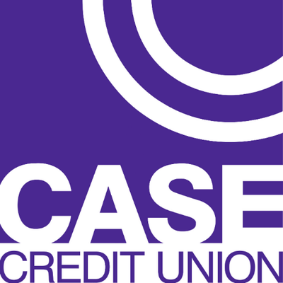 Nov. 19, 2021CONTACTPenny Spehar(517) 230-0722penny@m3group.bizCASE Credit Union Makes Donation to Youth HavenEmployees raise over $5,000 in third-quarter charitable endeavorLANSING, Mich. — As part of its community outreach and giving efforts, CASE Credit Union recently presented Youth Haven with a check for $5,028. The funds were raised by credit union employees throughout the third quarter of 2021.Youth Haven’s mission is to meet the physical, emotional and spiritual needs of disadvantaged children. This includes boys and girls living in foster care, single-parent families or low-income homes, as well as children who have experienced abuse, neglect, gang violence or even a parent in prison.“The continued support from our staff demonstrates our commitment to improving our communities in which we live and work,” said Jeffrey Benson, president and CEO of CASE Credit Union. “Nothing could be more impactful than helping our community’s most vulnerable children find care, support and resources they need. Youth Haven’s programs also help them develop social skills, learn teamwork, and discover gifts and talents they might not have known they had.”Youth Haven is a nondenominational Christian 501(c)(3) organization that is 100% privately supported. Programs include food and hygiene care packages, after-school programs, and weekend and summer camps that give troubled kids a chance to get away from their difficult circumstances and have fun with other kids their age.“We are so grateful for the generosity of CASE Credit Union employees,” said Lars Carlson, president and CEO of Youth Haven. “We have a lot of kids coming to Youth Haven with struggles that need to be encouraged in their lives and shown love and that they were made for a purpose. This donation from CASE Credit Union employees and all our supporters helps us bring them here at no cost to them or their families and provides life-changing support.”About CASE Credit Union CASE Credit Union opened as Capital Area School Employees Credit Union 85 years ago with 180 members and $11,706 in assets to serve the financial needs of Lansing-area teachers. Today, CASE Credit Union is an award-winning Michigan financial institution with more than 45,000 members and over $380 million in assets. Although its name has changed, CASE Credit Union’s focus remains on empowering its members with financial solutions and education.###